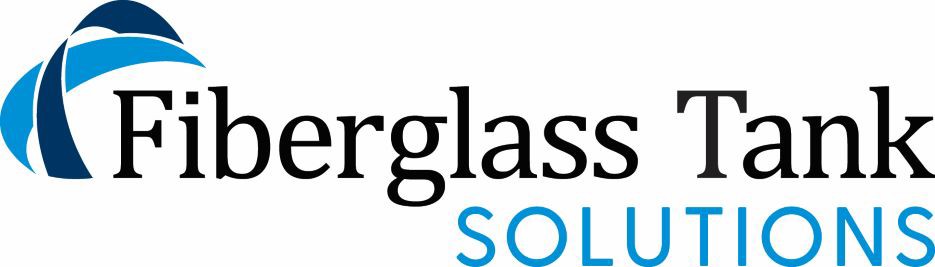 Earthworks and FoundationsTANK ANCHOR TYPE C is a geocomposite comprised of a coated high strength polyester geogrid bonded to a polyester nonwoven geotextile designed for superior anti-buoyancy resistance for underground storage tanks. TANK ANCHOR TYPE C geocomposites are easy to install, unaffected by freeze-thaw conditions and naturally occurring chemical/biological environments. TANK ANCHOR TYPE C conforms to the minimum average roll values (MARV) listed in the following table.Physical Properties of Tank Anchor Type C1Minimum average roll values are based on a 95% confidence level. MD-Machine DirectionStandard Roll Size: 16.41 ft (5.0 m) wide x 328.1 ft (100 m) long = 598 yd2 (500 m2) Weight(includes core) = 959 lbs. (435 kg)Each roll of Tank Anchor geocomposite delivered to the project site is labeled with a roll label that indicates manufacturer’s name, product identification, lot number, roll number and roll dimensions. All rolls of Tank Anchor are encased in a sturdy polyethylene wrap to shield the product from rain, dirt, dust and UV exposure. Contact Fiberglass Tank Solutions for information on our material warranty.3/19/2020PROPERTYTESTENGLISH units1SI units1Mass/ Unit AreaASTM D-526124.6 oz/yd2834 g/m2Aperture SizeMeasured1 x 1 inch25 x 25 mmTensile Modulus @ 2% (MD)ASTM D-6637137,000 lb/ft2,000 kN/mGrab Tensile Strength(nonwoven)ASTM D-4632205 lbs912 N